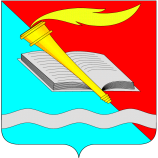 РОССИЙСКАЯ ФЕДЕРАЦИЯСОВЕТ ФУРМАНОВСКОГО МУНИЦИПАЛЬНОГО РАЙОНАИВАНОВСКОЙ ОБЛАСТИРЕШЕНИЕот 24 июня 2020 года                                                                                                            № 53г. ФурмановО внесении изменения в Решение Совета Фурмановского муниципального района  от 19.11.2020 № 123 «Об утверждении Положения о порядке проведения конкурса по отбору кандидатур на должность главы Фурмановского муниципального района»	На основании части 2.1. статьи 36 Федерального закона от 6 октября 2003 года №131-ФЗ «Об общих принципах организации местного самоуправления в Российской Федерации», в соответствии с Федеральным законом от 04.06.2021 N 157-ФЗ «О внесении изменений в статью 4 Федерального закона «Об основных гарантиях избирательных прав и права на участие в референдуме граждан Российской Федерации» и статью 4 Федерального закона «О выборах депутатов Государственной Думы Федерального Собрания Российской Федерации»», статьями 25, 26 Устава Фурмановского муниципального района, Совет Фурмановского муниципального района РЕШИЛ:	1.Внести изменение в Решение Совета Фурмановского муниципального района  от 19.11.2020 № 123 «Об утверждении Положения о порядке проведения конкурса по отбору кандидатур на должность главы Фурмановского муниципального района», дополнив часть 6.10. статьи 6 Положения абзацами 16, 17, 18, 19 следующего содержания:	«Не имеют права быть избранными граждане Российской Федерации, причастные к деятельности общественного или религиозного объединения, иной организации, в отношении которых вступило в законную силу решение суда о ликвидации или запрете деятельности по основаниям, предусмотренным Федеральным законом от 25 июля 2002 года N 114-ФЗ "О противодействии экстремистской деятельности" либо Федеральным законом от 6 марта 2006 года N 35-ФЗ "О противодействии терроризму" (далее - решение суда о ликвидации или запрете деятельности экстремистской или террористической организации).Данное ограничение распространяется на лиц, являвшихся учредителем, членом коллегиального руководящего органа, руководителем, заместителем руководителя, руководителем регионального или другого структурного подразделения, заместителем руководителя регионального или другого структурного подразделения, участником, членом, работником экстремистской или террористической организации или иным лицом, причастным к деятельности экстремистской или террористической организации, в срок, начинающийся за три года до дня вступления в законную силу решения суда о ликвидации или запрете деятельности экстремистской или террористической организации - для учредителя, члена коллегиального руководящего органа, руководителя, заместителя руководителя, руководителя регионального или другого структурного подразделения, заместителя руководителя регионального или другого структурного подразделения, за один год до дня вступления в законную силу решения суда о ликвидации или запрете деятельности экстремистской или террористической организации - для участника, члена, работника экстремистской или террористической организации и иного лица, причастного к деятельности экстремистской или террористической организации, а также после вступления в законную силу указанного решения суда.Положения настоящего пункта распространяются на участников, членов, работников экстремистской или террористической организации и иных лиц, в действиях которых вступившим в законную силу решением суда установлена причастность к деятельности экстремистской или террористической организации: непосредственная реализация целей и (или) форм деятельности (в том числе отдельных мероприятий), в связи с которыми соответствующая организация была признана экстремистской или террористической, и (или) выражение поддержки высказываниями, включая высказывания в сети "Интернет", либо иными действиями (предоставление денежных средств, имущественной, организационно-методической, консультативной или иной помощи) тем целям и (или) формам деятельности (в том числе отдельным мероприятиям) соответствующей организации, в связи с которыми она была признана экстремистской или террористической.Лица, являвшиеся учредителем, членом коллегиального руководящего органа, руководителем, заместителем руководителя, руководителем регионального или другого структурного подразделения, заместителем руководителя регионального или другого структурного подразделения экстремистской или террористической организации, не могут быть избраны до истечения пяти лет со дня вступления в законную силу решения суда о ликвидации или запрете деятельности экстремистской или террористической организации.Лица, являвшиеся участником, членом, работником экстремистской или террористической организации или иным лицом, причастным к деятельности экстремистской или террористической организации, не могут быть избраны до истечения трех лет со дня вступления в законную силу решения суда о ликвидации или запрете деятельности экстремистской или террористической организации.».	2.Настоящее Решение вступает в силу после его официального опубликования.	3.Опубликовать настоящее Решение в официальном источнике опубликования нормативных правовых актов и иной официальной информации «Вестник администрации Фурмановского муниципального района и Совета Фурмановского муниципального района» и разместить на официальном сайте администрации Фурмановского муниципального района (www.furmanov.su) в информационно-телекоммуникационной сети «Интернет»	4.Контроль за исполнением Решения возложить на постоянную комиссию Совета  Фурмановского муниципального района по вопросам местного самоуправления.Глава Фурмановскогомуниципального района                                                                                  Р.А.Соловьев              Председатель Совета Фурмановского муниципального района                                                     Г.В.Жаренова                                    